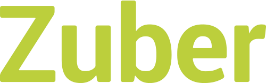 Бриф на создание сайта* ОбязательноПолное название компании *Контактное лицо *Ф.И.О., должность, контактные данныеЗадачи сайта *Кратко, главная функция, которую он должен выполнятьО компании *Максимально подробно опишите вашу компанию, ее позиционирование, целевую аудиторию, области деятельности компанииИмеется ли у компании фирменный стиль и его исходные материалы 
(к примеру файлы в *.ai, *.cdr и др. векторных форматах)?Поставьте значок «+» напротив выбранного пункта Направленность ресурсаПоставьте значок «+» напротив выбранного пункта Предполагаемые сроки запуска сайтаПредполагаемое количество текстовых тематических разделов основного менюПоставьте значок «+» напротив выбранного пункта Готовность текстовых материаловПоставьте значок «+» напротив выбранного пункта Первоначальное количество позиций для каталогаПоставьте значок «+» напротив выбранного пунктаСпецифический функционал сайтаНапример, калькулятор стоимости услуг, тендерная площадка, ленты новостей, статьи, фотогалерея, система складского учета и т.д.Языковые версииПоставьте значок «+» напротив выбранного пунктаТребуется ли покупка доменного имени?Поставьте значок «+» напротив выбранного пункта Размещение сайта на хостингеПоставьте значок «+» напротив выбранного пункта Поддержка сайта, обновление содержимого сайтаПоставьте значок «+» напротив выбранного пункта Как часто требуется обновлять информацию на сайте?Поставьте значок «+» напротив выбранного пункта Откуда вы узнали о студии ZuberПоставьте значок «+» напротив выбранного пункта Что бы вы хотели сообщить дополнительно?ЛоготипСлоганРуководство по фирменному стилюБрендбукПромо-сайт (небольшой, но насыщенный сайт, посвященный отдельному продукту или услуге)Корпоративный сайтИнтернет-магазинСайт-визиткаОтраслевой/информационный порталдо 1010-2525-5050-75ДругоеВсе материалы готовыТребуется помощь по созданию текстовДругоеКаталог не требуетсядо 10до 50до 100до 500до 1000до 10 000ДругоеРусскийКазахскийАнглийскийДаНетСилами студии Zuber.kz (квалифицированная верстка текстов, стилистические правки, обработка размещаемых изображений)Cилами своих сотрудников (базовое обучение и содержание сотрудника обходится как правило дороже, требуется в случае очень частого и быстрого обновления сайта)На собственной площадке клиентаНа хостинге исполнителяНикогдаРаз в деньРаз в неделюРаз в месяцДругоеПо ссылке с разработанного нами сайтаGoogleYandexСоциальные сетиДругое